Задания 7,8 + 21,221. Задание 7 № 114. Упростите выражение , найдите его значение при ; . В ответ запишите полученное число.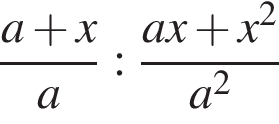 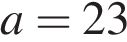 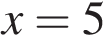 Решение.Упростим выражение:   (при  и  ).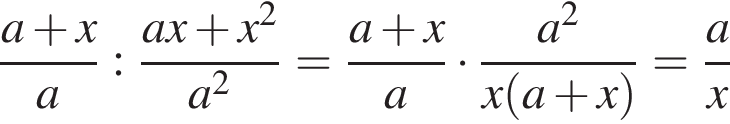 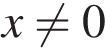 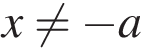 Найдём значение выражения при ,  :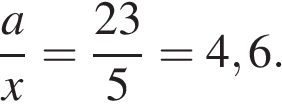 Ответ: 4,6.Ответ: 4,61144,6Источник: ГИА — 2013, вариант 13092. Задание 7 № 333115. Найдите значение выражения при , 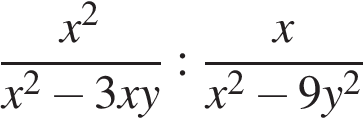 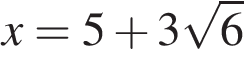 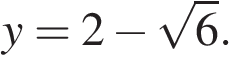 Решение.Упростим выражение: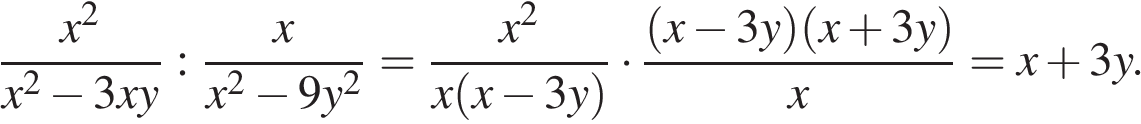 Найдём значение выражения при , 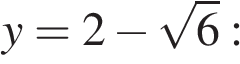 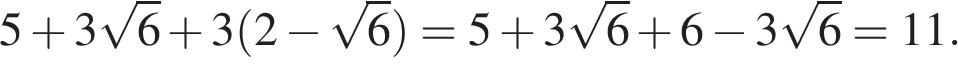 Ответ: 11.Ответ: 1133311511Источник: МИОО: Диагностическая работа по математике 17.04.2014 вариант МА906053. Задание 7 № 338092. Найдите если 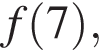 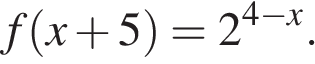 Решение.Имеем: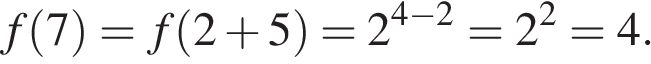 Ответ: 4.Ответ: 433809244. Задание 7 № 338131. Найдите значение выражения при 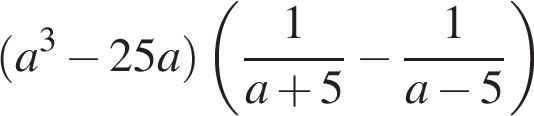 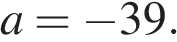 Решение.Приведём в скобках к общему знаменателю: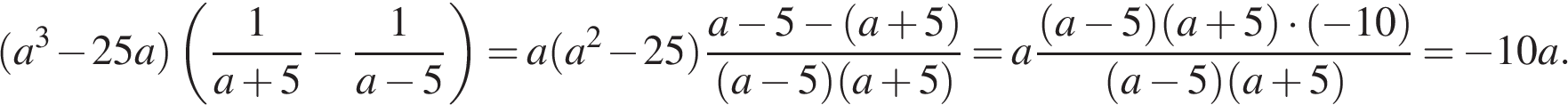 Подставим значение 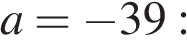 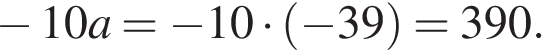 Ответ: 390.Ответ: 3903381313905. Задание 7 № 338383. Найдите значение выражения при 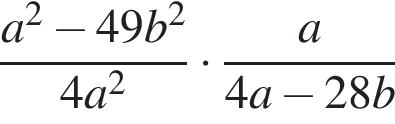 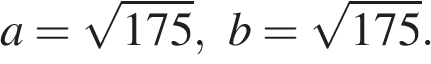 Решение.Преобразуем выражение: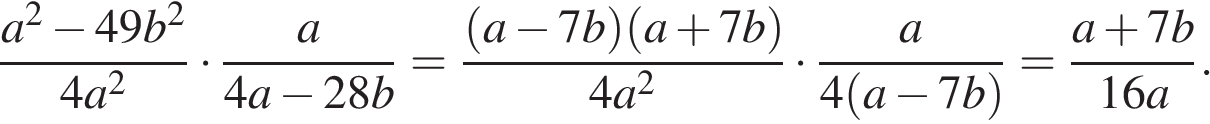 Подставим значения 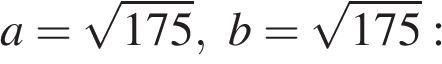 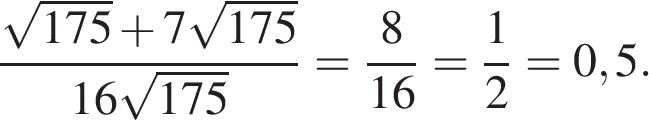 Ответ: 0,5.Ответ: 0,53383830,56. Задание 7 № 319060. Найдите значение выражения при 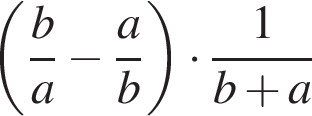 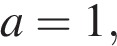 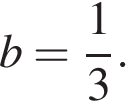 Решение.Упростим выражение: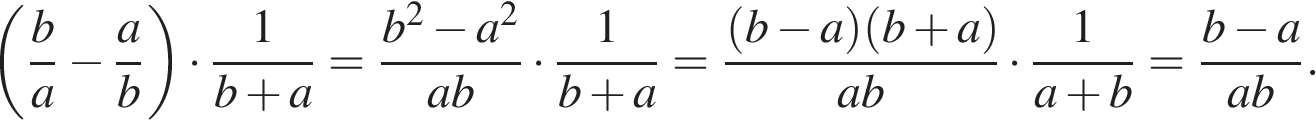 Найдём значение выражения при 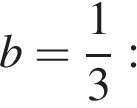 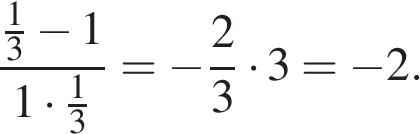 Ответ: −2.Ответ: -2319060-27. Задание 7 № 338067. Найдите значение выражения при 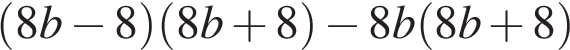 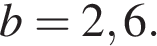 Решение.Преобразуем выражение: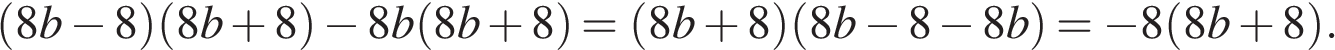 Подставим значение 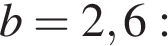 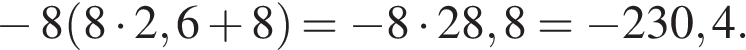 Ответ: −230,4.Ответ: -230,4338067-230,48. Задание 7 № 311372. Упростите выражение    и найдите его значение при  . В ответ запишите полученное число.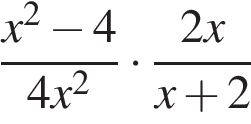 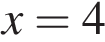 Решение.Упростим выражение: 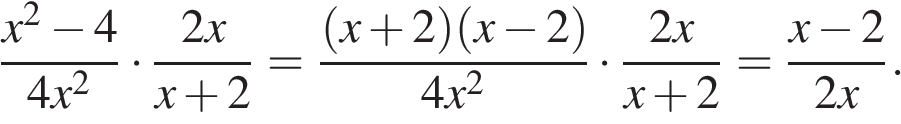 При , значение полученного выражения равно 0, 25.Ответ: 0,25.Ответ: 0,253113720,25Источник: 9 класс. Математика. Краевая диагностическая работа. Краснодар (вар.6)9. Задание 7 № 340952. Найдите значение выражения при и 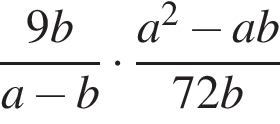 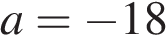 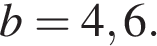 Решение.Упростим выражение: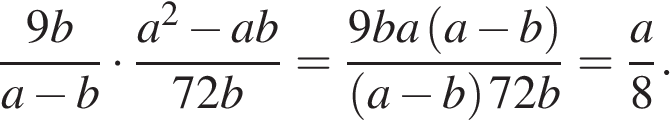 Подставим в полученное выражение значение и 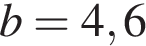 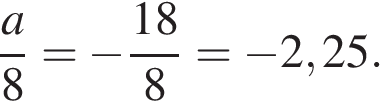 Ответ: −2,25.Ответ: -2,25340952-2,25Источник: Диагностическая работа. 30 сентября 2014 года. Вариант МА90101.10. Задание 7 № 316370. Сократите дробь 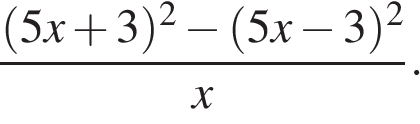 Решение.Сократим дробь: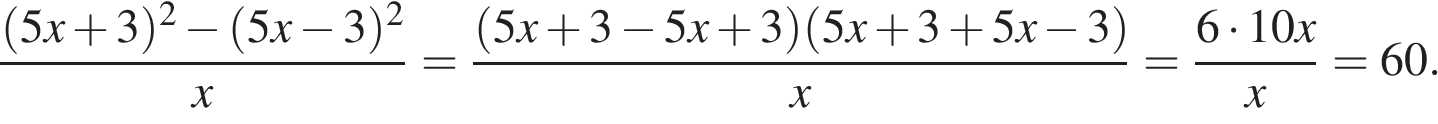 Ответ: 60.Ответ: 6031637060Источник: Тренировочная работа 19.02.2014 Вариант МА9050211. Задание 8 № 338599. На каком рисунке изображено решение неравенства 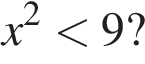 В ответе укажите номер правильного варианта.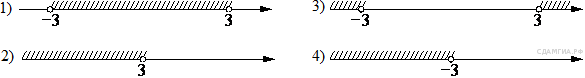 1) 12) 23) 34) 4Решение.Решим неравенство: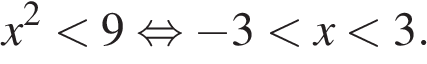 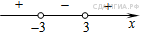 Правильный ответ указан под номером: 1.Ответ: 1338599112. Задание 8 № 341037. На каком рисунке изображено множество решений системы неравенств 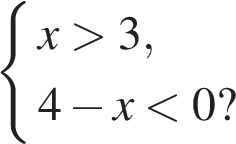 В ответе укажите номер правильного варианта.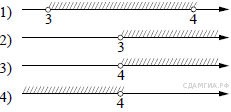 Решение.Решим систему: 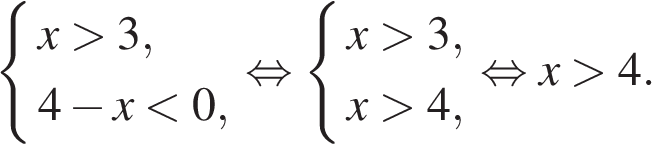 Решением системы является отрезок, изображённый под номером 3.Ответ: 3.Ответ: 33410373Источник: СтатГрад: Диагностическая работа по математике 30.09.2014 вариант МА90104.13. Задание 8 № 314567. Решите неравенство и определите, на каком рисунке изображено множество его решений.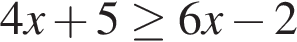 В ответе укажите номер правильного варианта.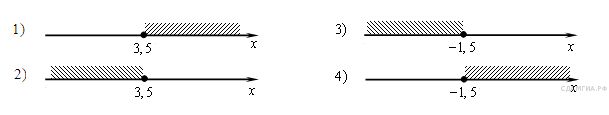 Решение.Решим неравенство: 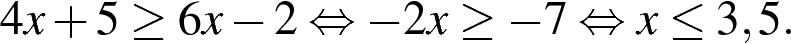 Решение неравенства изображено на рис. 2.Правильный ответ указан под номером 2.Ответ: 23145672Источник: Банк заданий ФИПИ14. Задание 8 № 339291. На каком рисунке изображено множество решений неравенства 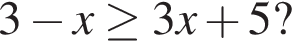 В ответе укажите номер правильного варианта.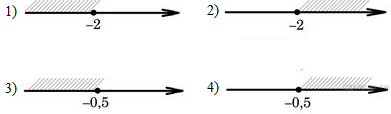 1) 12) 23) 34) 4Решение.Последовательно получаем: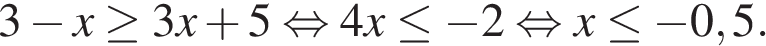 Правильный ответ указан под номером: 3.Ответ: 3339291315. Задание 8 № 333004. Решение какого из данных неравенств изображено на рисунке?В ответе укажите номер правильного варианта.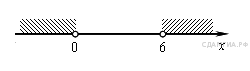 1) 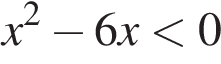 2) 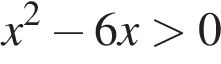 3) 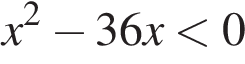 4) 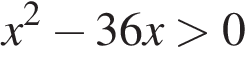 Решение.Решим каждое из неравенств:1) 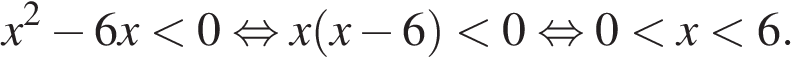 2) 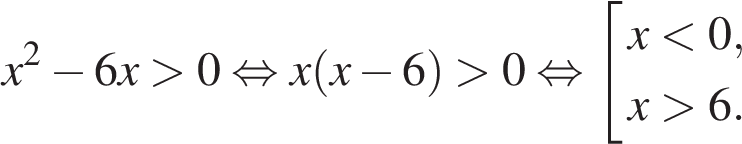 3) 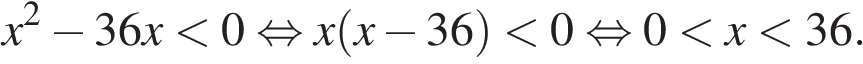 4) 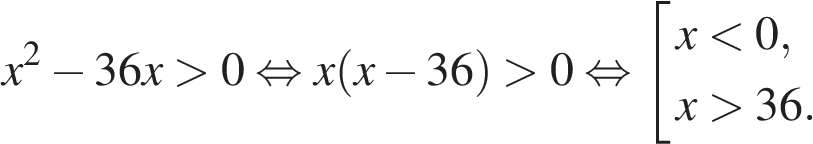 Правильный ответ указан под номером 2.Ответ: 23330042Источник: МИОО: Диагностическая работа по математике 17.04.2014 вариант МА9060116. Задание 8 № 338695. Решите неравенство 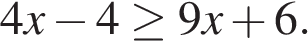 В ответе укажите номер правильного варианта.1) [−0,4; +∞)2) (−∞; −2]3) [−2; +∞)4) (−∞; −0,4]Решение.Последовательно получаем: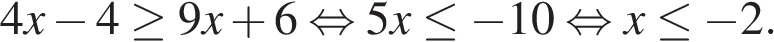 Правильный ответ указан под номером: 2.Ответ: 2338695217. Задание 8 № 81. На каком рисунке изображено множество решений неравенства 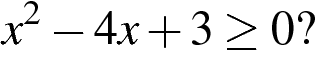 В ответе укажите номер правильного варианта.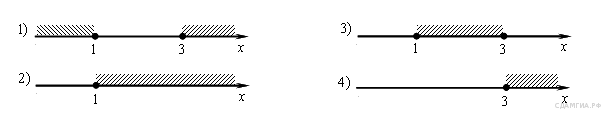 Решение.Решим неравенство:   Корнями уравнения являются числа 1 и 3. Поэтому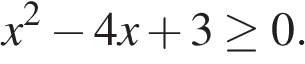 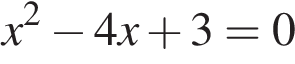 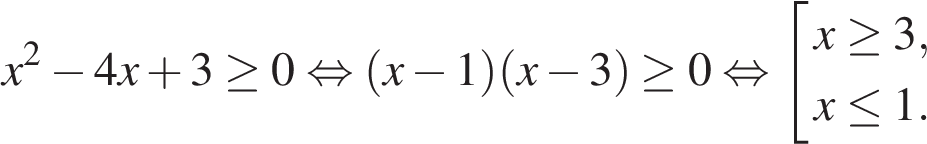 Множество решений неравенства изображено на рис. 1.Правильный ответ указан под номером 1.Ответ: 1811Источник: ГИА — 2013, вариант 130518. Задание 8 № 340832. На каком рисунке изображено множество решений системы неравенств 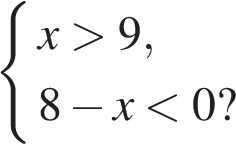 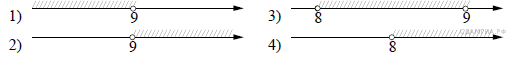 1) 12) 23) 34) 4Решение.Решим систему: 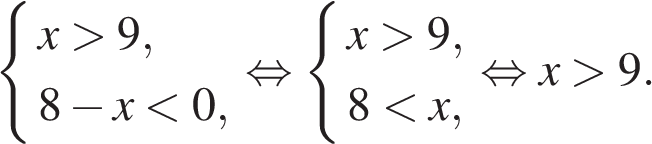 Решением системы является отрезок, изображённый под номером 2.Ответ: 2.Ответ: 23408322Источник: Тренировочная работа № 26 ноября 2014 года. Вариант МА9020119. Задание 8 № 314587. На каком рисунке изображено множество решений неравенства ?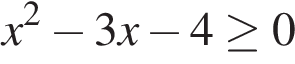 В ответе укажите номер правильного варианта.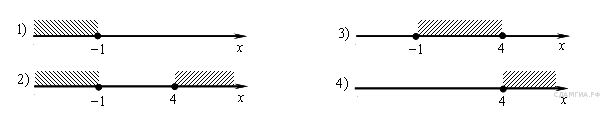 Решение.Решим неравенство:   Корнями уравнения являются числа -1 и 4. Поэтому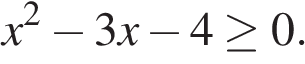 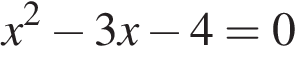 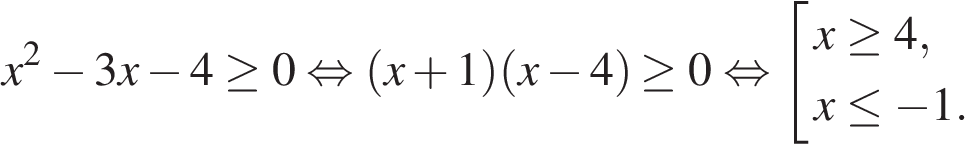 Множество решений неравенства изображено на рис. 2.Правильный ответ указан под номером 2.Ответ: 23145872Источник: Банк заданий ФИПИ20. Задание 8 № 314562. Решите неравенство 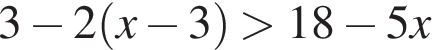 и определите, на каком рисунке изображено множество его решений.В ответе укажите номер правильного варианта.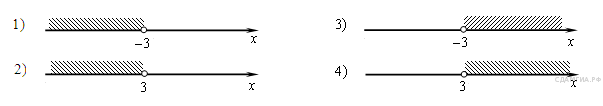 Решение.Решим неравенство: 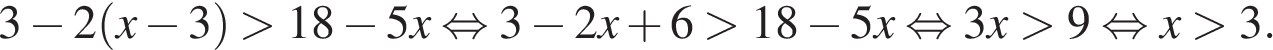 Решение неравенства изображено на рис. 4.Правильный ответ указан под номером 4.Ответ: 43145624Источник: Банк заданий ФИПИ21. Задание 21 № 311579. Упростите выражение:   .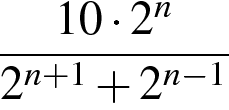 Решение.Имеем:.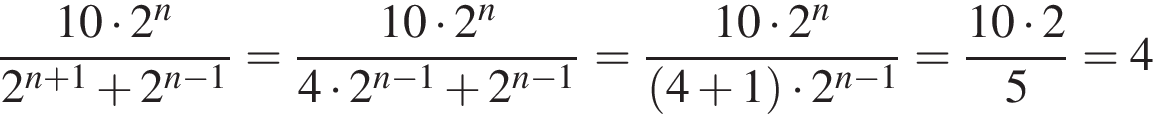 
Ответ: 4.Источник: ГИА-2013. Математика. Тренировочная работа № 1(2 вар)22. Задание 21 № 314352. Сократите дробь 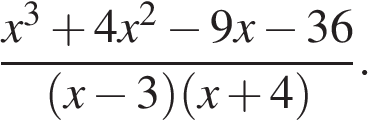 Решение.Последовательно разделим многочлен на одночлены в столбик: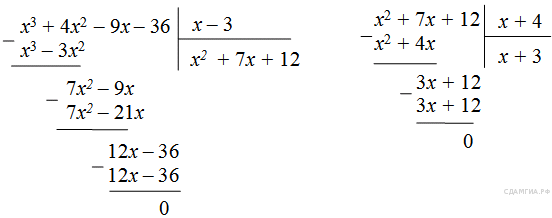 Ответ: 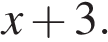 Источник: Банк заданий ФИПИ23. Задание 22 № 314403. Имеется два сплава с разным содержанием золота. В первом сплаве содержится 35% золота, а во втором – 60%. В каком отношении надо взять первый и второй сплавы, чтобы получить из них новый сплав, содержащий 40% золота?Решение.Пусть первый сплав взят в количестве x кг, тогда он будет содержать 0,35x кг золота, а второй сплав взят в количестве y кг, тогда он будет содержать 0,6y кг золота. Соединив два этих сплава получим сплав золота массой x + y, по условию задачи он должен содержать 0,4(x + y) золота. Следовательно, можно составить уравнение: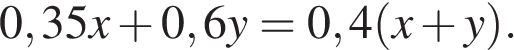 Выразим x через y: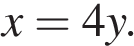 Следовательно, отношение, в котором нужно взять сплавы: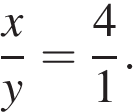 Ответ: 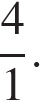 Источник: Банк заданий ФИПИ24. Задание 22 № 314508. На пост главы администрации города претендовало три кандидата: Журавлёв, Зайцев, Иванов. Во время выборов за Иванова было отдано в 2 раза больше голосов, чем за Журавлёва, а за Зайцева — в 3 раза больше, чем за Журавлёва и Иванова вместе. Сколько процентов голосов было отдано за победителя?Решение.Заметим, что победителем на выборах окажется Зайцев. Пусть количество голосов, отданных за Зайцева равно . Тогда за Журавлёва и Иванова вместе отдали . Процент голосов, отданных за Зайцева  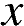 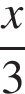 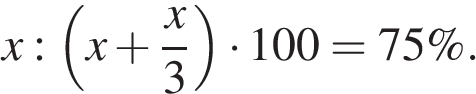 Ответ: 75%.Источник: Банк заданий ФИПИ25. Задание 22 № 314514. Из пунктов А и В, расстояние между которыми 27 км, вышли одновременно навстречу друг другу два туриста и встретились в 12 км от В. Турист, шедший из А, сделал в пути получасовую остановку. Найдите скорость туриста, шедшего из В, если известно, что он шёл со скоростью, на 2 км/ч меньшей, чем первый турист.